ПЛАН-КОНСПЕКТ УРОКА 
Исполнители алгоритмовЦель урока: Научиться различать виды и особенности исполнителейЗадачи:проверить знания учащихся по темам “Алгоритм. Свойства алгоритмов”ввести понятие “исполнитель”показать примеры и особенности исполнителей;составление различных исполнителей.Предметные результаты:Знать:понятие – «алгоритм»;понятие – «исполнитель»;характерные особенности исполнителей.Уметь:работать в построителе блок схем;составлять алгоритмы для различных исполнителей.Тип урока: урок изучения нового материала.Формы работы учащихся: фронтальная, индивидуальная.Необходимое техническое оборудование: компьютер, мультимедийный проектор, интерактивная доска.Дидактические средства: презентация, ЦК ЭОР, ФЦИОР.СТРУКТУРА И ХОД УРОКАОбучение ведется по учебнику: Н. Угринович «Информатика. 9 класс».	ПЕРЕЧЕНЬ ЭОР, ИСПОЛЬЗУЕМЫХ НА ДАННОМ УРОКЕ.ФИО (полностью)Димитренко Владимир АлександровичМесто работыМОУ СОШ №40ДолжностьУчитель информатикиПредметИнформатикаКласс9Тема и номер урока в теме№2. Свойства алгоритма и его исполнителиБазовый учебникН. Угринович, 9 класс№Этап урокаНазвание используемых ЭОР(с указанием  порядкового номера из Таблицы 2)Деятельность учителя (с указанием действий с ЭОР, например, демонстрация)Деятельность ученикаВремя(в мин.)1235671Организационный момент  Учитель настраивает учащихся на работу, формулирует тему и задачи урока  Учащиеся внимательно слушают учителя, осознают и фиксируют тему урока в тетрадях.12  Актуализация знаний: ответы на вопросы предыдущей темы «Алгоритм свойства алгоритмов» (демонстрация первой страницы презентации Notebook с применением анимации).Теория алгоритмов. Основные понятия (1)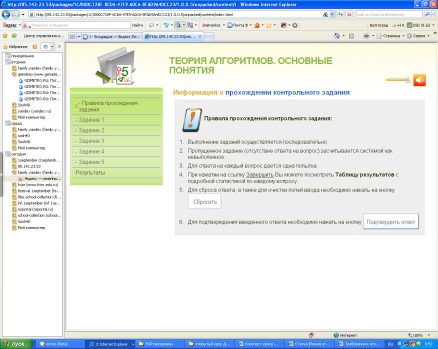 Исполнители алгоритмов (3)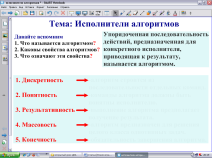 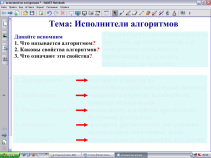 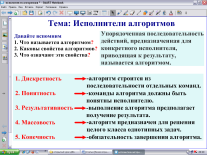 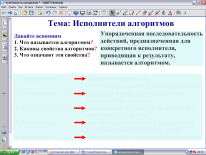   Учитель демонстрирует контрольные задания Теста в режиме online  Учитель демонстрирует первую страницу презентации Notebook с применением анимации.  Учащиеся отвечают на поставленные вопросы (текущий контроль в форме вопросов теста).  Учащиеся отвечают на поставленные вопросы (текущий контроль в форме фронтального опроса).53Формирование новых знаний: исполнители алгоритмов, виды и особенности исполнителей.Исполнители алгоритмов (2)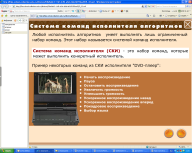 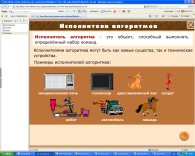 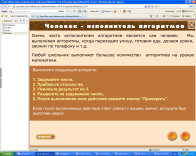 Исполнители алгоритмов (3)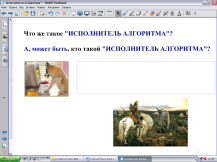 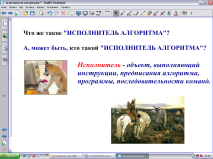 Учитель показывает презентацию и рассказывает о понятии исполнители алгоритмов. Разбирает примеры, включенные в слайды.  Учитель демонстрирует третью страницу презентации Notebook, дает под запись определение исполнителя алгоритма.   Ученики записывают необходимую информацию в тетради (понятие «исполнитель»). Разбирают вместе с учителем примеры исполнителей алгоритмов.103Формирование новых знаний: исполнители алгоритмов, виды и особенности исполнителей. PowerPoint презентация (4)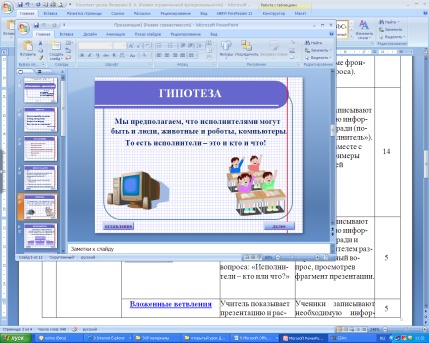 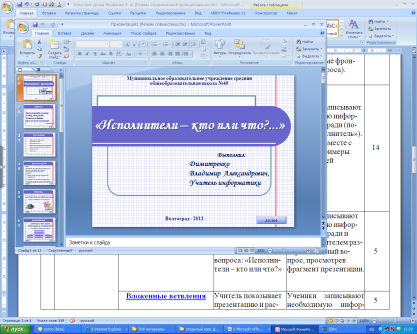 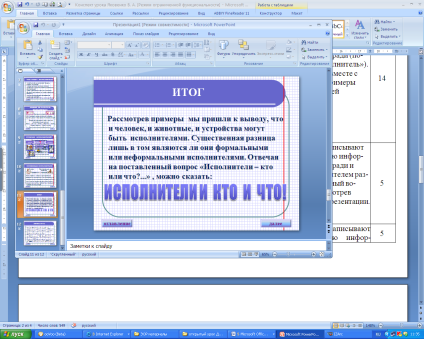 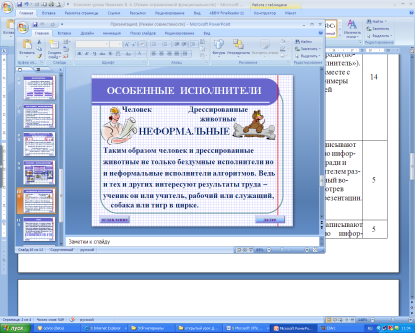   Учитель продолжает формирование знаний учащихся об исполнителях алгоритмов с постановки вопроса: «Исполнители – кто или что?»Ученики записывают необходимую информацию в тетради и вместе с учителем разбирают данный вопрос, просмотрев фрагмент презентации.53Формирование новых знаний: исполнители алгоритмов, виды и особенности исполнителей. PowerPoint презентация (4)  Учитель продолжает формирование знаний учащихся об исполнителях алгоритмов с постановки вопроса: «Исполнители – кто или что?»Ученики записывают необходимую информацию в тетради и вместе с учителем разбирают данный вопрос, просмотрев фрагмент презентации.4Формирование умений: упорядочивание действий исполнителя – человека в предложенном списке, переставив местами номера действийИсполнители алгоритмов (3)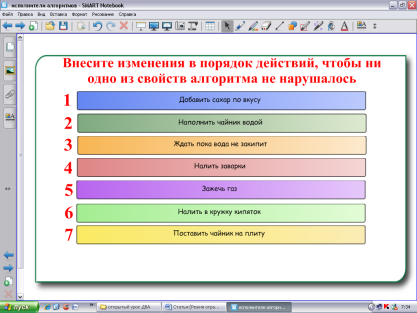   Учитель, подводя итоги мини исследования, открывает 4 страницу и предлагает работу учащимся у доски.Ученики выполняют задание у доски и в тетради, составляя порядок действий исполнителя. После завершения показывают результаты учителю.95Закрепление новых  знаний и умений:Алгоритмы и исполнители (5)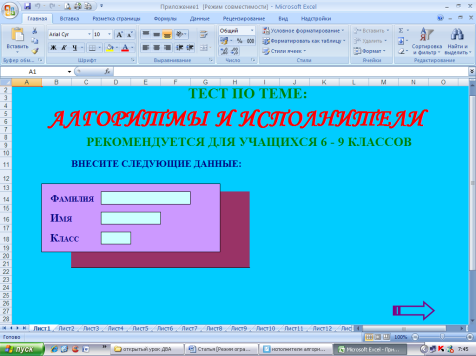   Учитель предлагает учащимся коллективно выбирать номера правильных ответов теста.Один из учеников выполняет задание, представленное на интерактивной доске, остальные поправляют его или помогают ему.56Домашнее задание1№ ресурса в урокеНазвание ресурсаТип, вид ресурса Форма предъявления информации (иллюстрация, презентация, видеофрагменты, тест, модель и т.д.)Гиперссылка на ресурс, обеспечивающий доступ к ЭОР1Теория алгоритмов. Основные понятияКонтрольный ресурсТест в режиме onlinehttp://85.142.23.53/packages/1C/D00C728F-8CD6-47E9-A0C6-8FAD9A4DCC23/1.0.0.5/unpacked/content/index.html2Исполнители алгоритмовИнформационный  ресурс Презентацияhttp://files.school-collection.edu.ru/dlrstore/58e9a0c3-11df-4c94-a5eb-b0a7b359ea35/9_32.swf3Исполнители алгоритмовСобственный ресурсПрезентация Notebook для интерактивной доскиhttp://festival.1september.ru/authors/218-945-4524Исполнители – кто или что…?Собственный ресурсPowerPoint презентация5Алгоритмы и исполнителиСобственный ресурсТест в среде электронных таблиц Excel